BARNESPØRSMÅLPost 1I hvilket tv-program kunne vi i fjor se en zombie,
en hytte og en snørobot fremføre ulike sanger?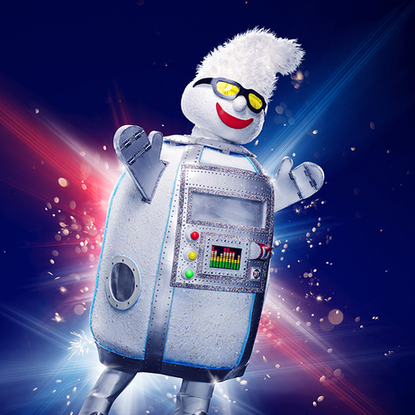 StjernekampMaskoramaSkal vi danseBARNESPØRSMÅLPost 2

I hvilken disneyfilm følger vi familien Madrigal?
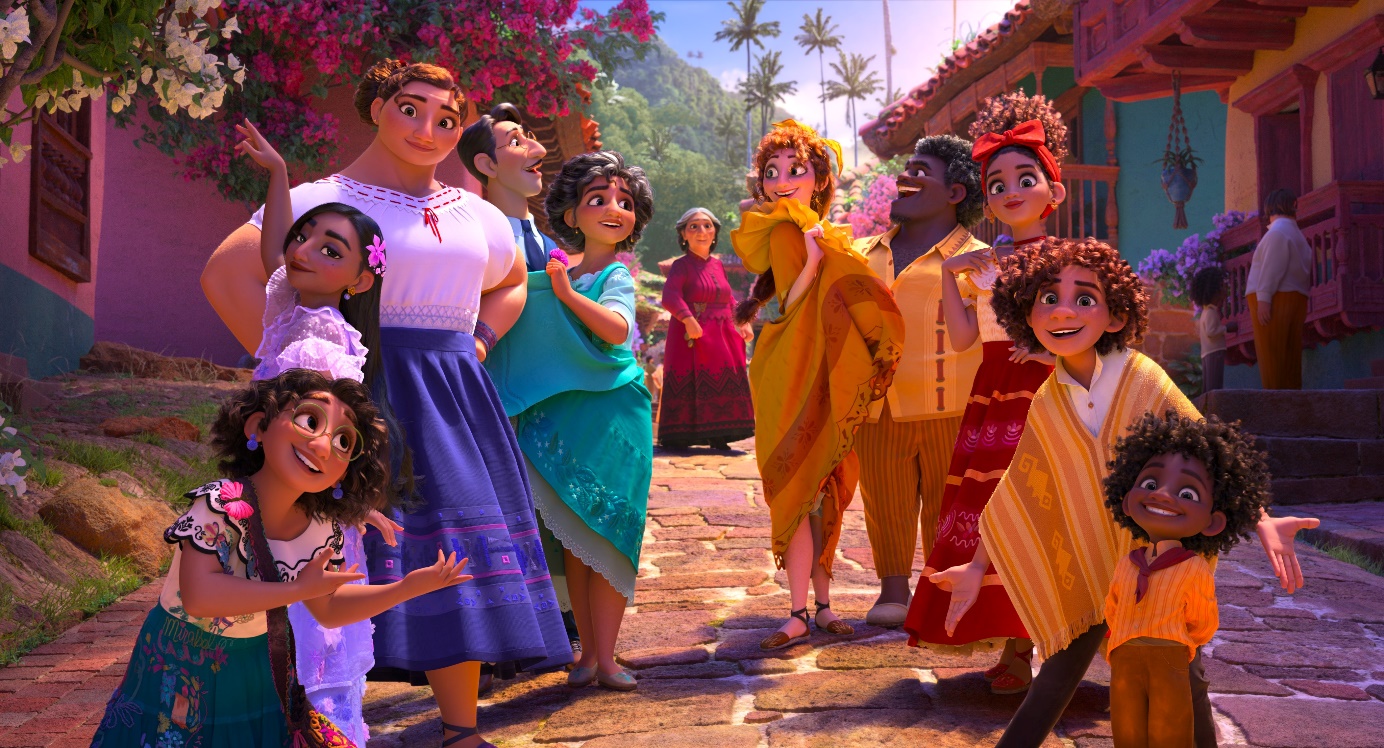 EncantoVainaAvatarBARNESPØRSMÅLPost 3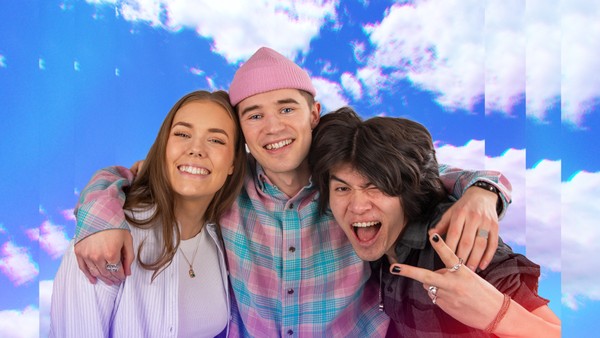 Hva heter NRK Super sin YouTube-kanal som ledes av Tonje Gilje, Martin Lilleberg og Marcus Sakseide? 
Bleep SuperNytt FlippKlippBARNESPØRSMÅLPost 4
Hva heter bjørnen rampejenta Masha elsker å plage?
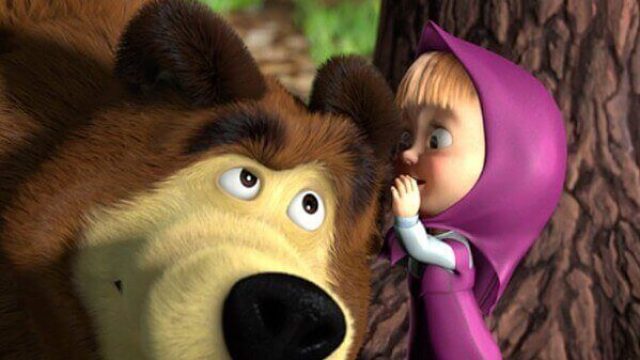 MishkaMussaMoffaBARNESPØRSMÅLPost 5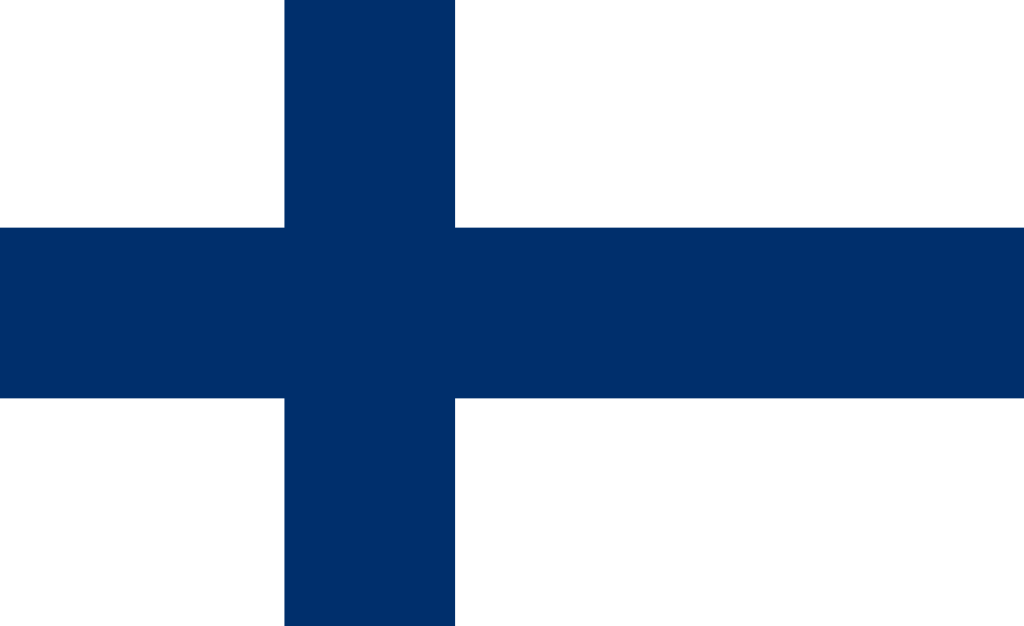 Hvilken land hører dette flagget til?
LatviaFinlandKinaBARNESPØRSMÅLPost 6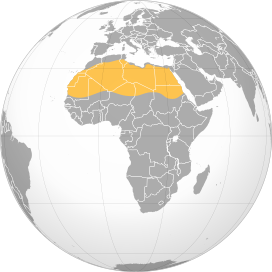 Sahara er verdens største...?Elefant-typeFjellkjedeØrkenBARNESPØRSMÅLPost 7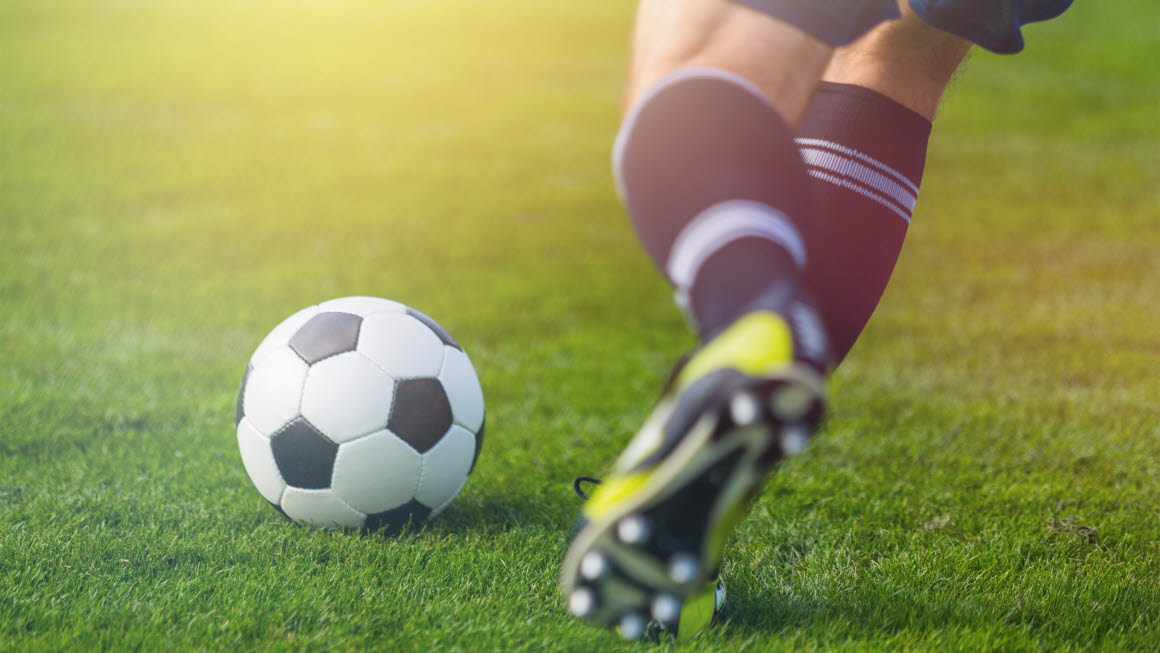 Hva fotballag hører til Kristiansand?A. FK JervB. IK StartC. VikingBARNESPØRSMÅLPost 8

Kan kuer gå i trapper?
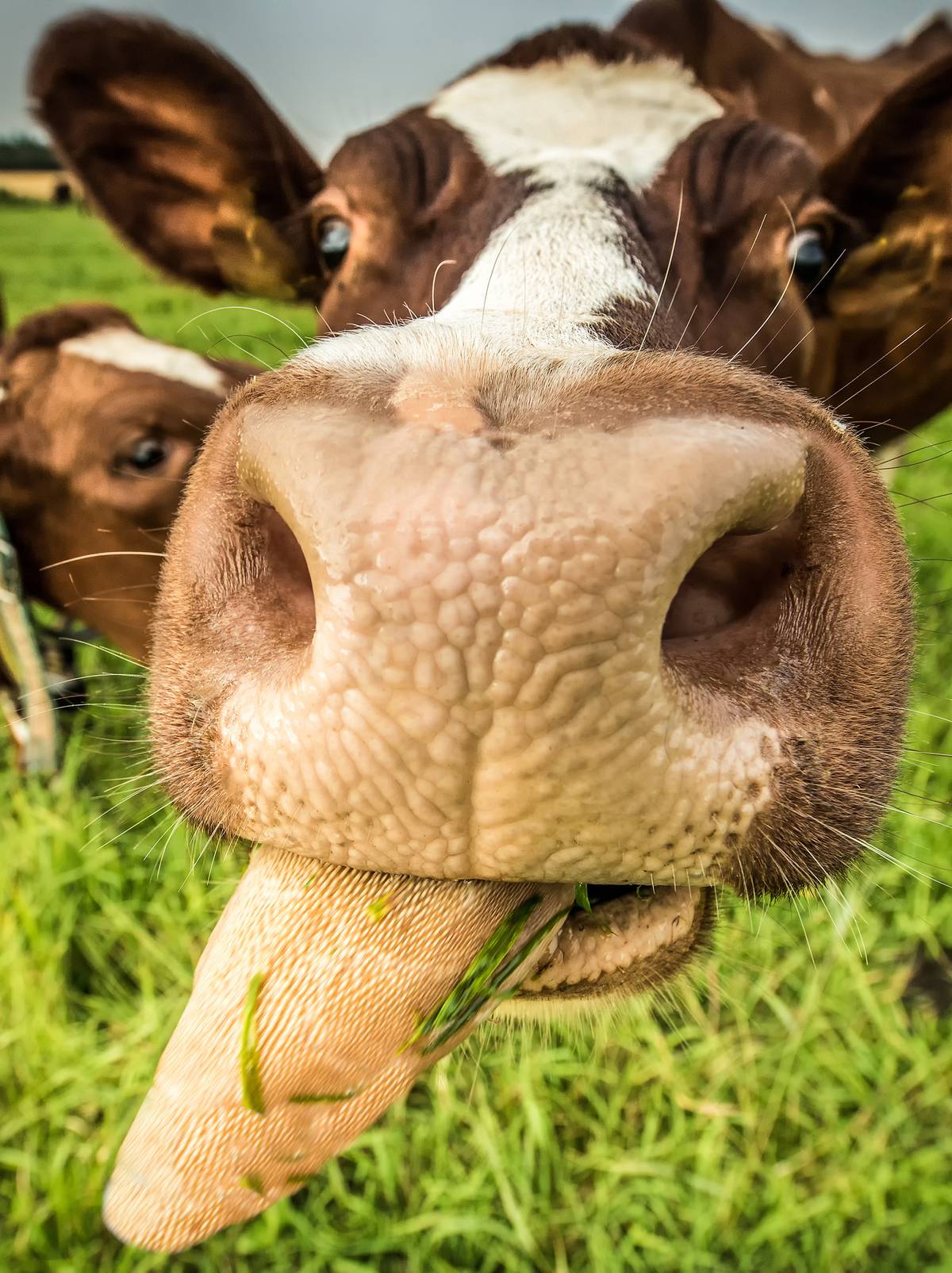 De kan gå opp, men ikke ned.NeiJa, selvfølgelig!BARNESPØRSMÅLPost 9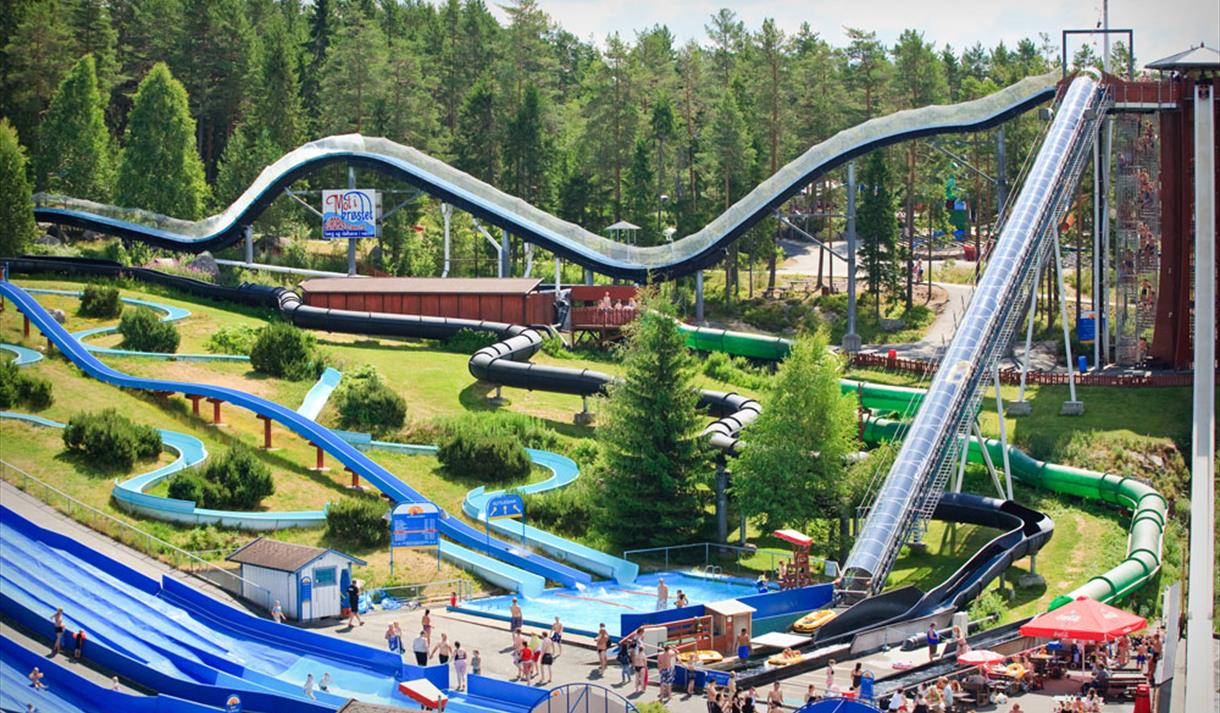 Hva heter vannparken som holder til i Bø i Telemark?LangedragBø SommerlandBø BadelandBARNESPØRSMÅLPost 10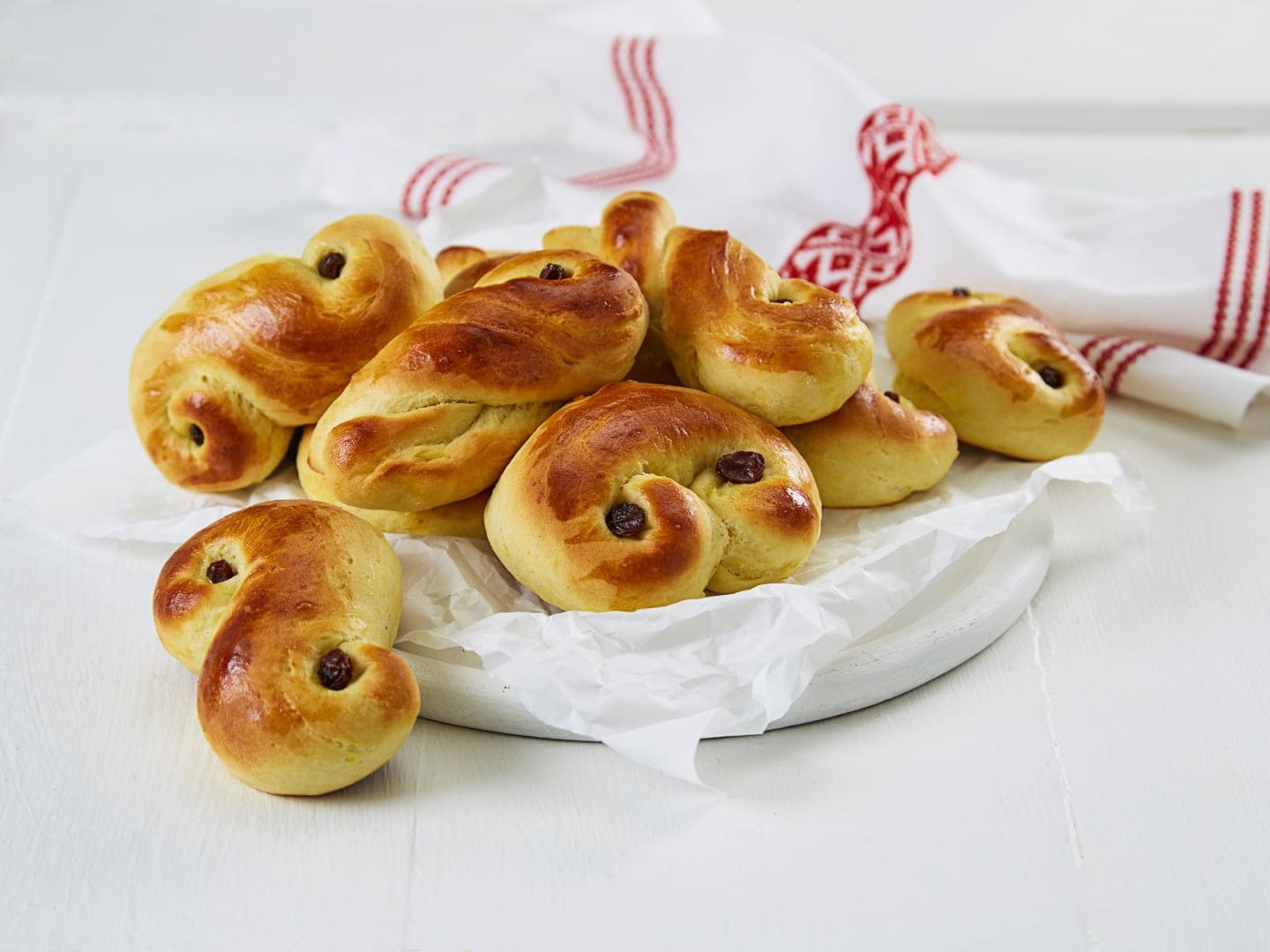 Hvilket krydder bruker vi i lussekatter?
SafranSukkerKanelBARNESPØRSMÅLPost 11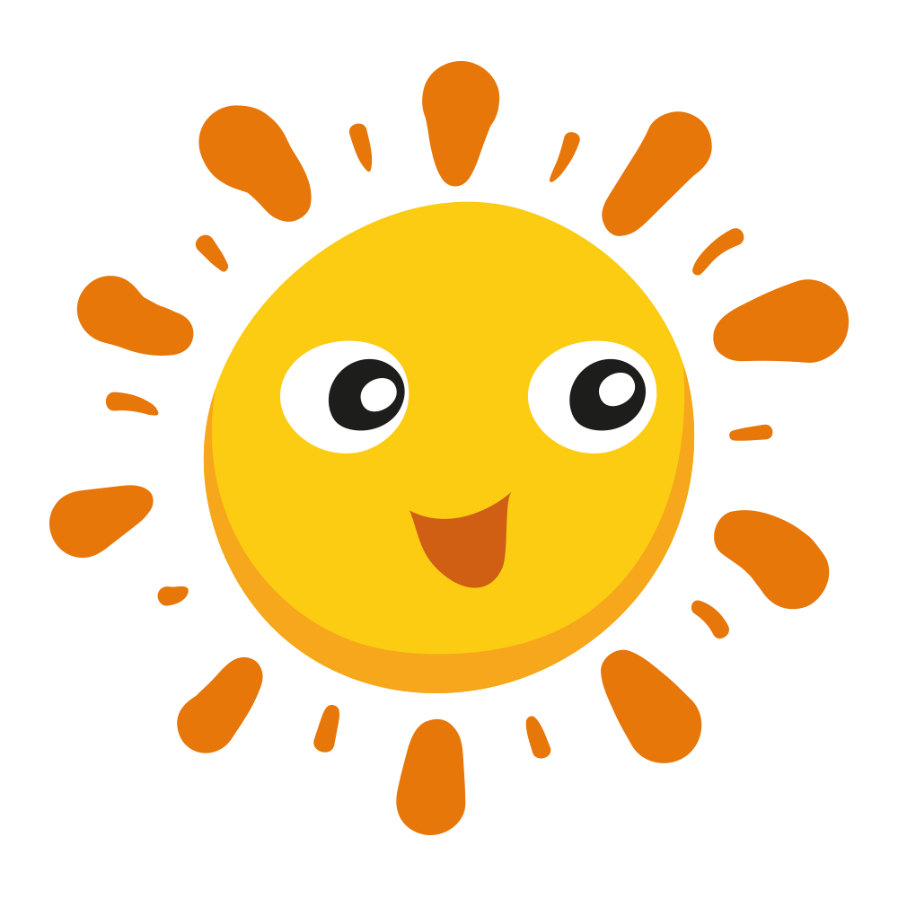 Hvilken vitamin kan man få for lite av på vinteren i Norge, pga for lite sol?D-vitaminC-vitaminB-vitaminBARNESPØRSMÅLPost 12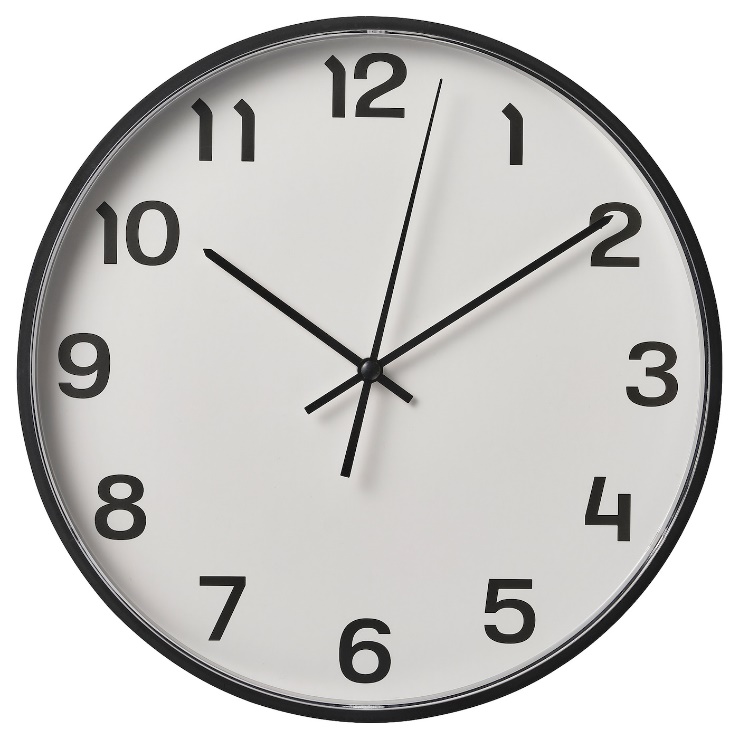 Hvilken vei stiller man klokka på våren?FremTilbakeMan stiller ikke klokka på våren.FasitSpørsmål:Riktig svaralternativ:#1B#2A#3C#4A#5B#6C#7B#8A#9B#10A#11A#12A